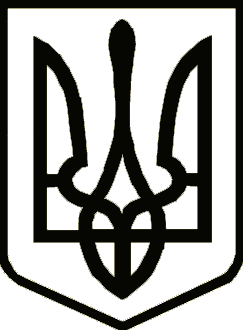 УкраїнаНОСІВСЬКА  МІСЬКА РАДА
Носівського району ЧЕРНІГІВСЬКОЇ  ОБЛАСТІВИКОНАВЧИЙ КОМІТЕТ                                                     РІШЕННЯПро надання дозволуна укладання договору дарування               Керуючись статтею 34 Закону України  «Про місцеве самоврядування в     Україні», статтею 4 Закону України «Про органи і служби у справах дітей та спеціальні установи для дітей», Порядком провадження органами опіки та піклування діяльності, пов’язаної із захистом прав дитини, затвердженим  Постановою Кабінету Міністрів України №866 від 24 вересня 2008 року «Про питання діяльності органів опіки та піклування, пов’язаної із захистом прав дитини», розглянувши матеріали засідання Комісії з питань захисту прав дитини служби у справах дітей  від 12.09.2018 року протокол №8, виконавчий комітет Носівської міської ради вирішив:             1. Надати дозвіл ХХХХХ,  1976 р.н., на укладання договору дарування земельної ділянки площею 0,10 га (кадастровий номер ХХХХХ), що розташована за адресою:  вул. ХХХХХ,  м. Носівка;  земельної ділянки площею 0,0078 га (кадастровий номер ХХХХХ), що розташована за адресою: Носівський район, м. Носівка;  та земельної ділянки площею 0,0664 га (кадастровий номер ХХХХХ), що розташована за адресою: Носівський район, м. Носівка, від імені малолітнього сина ХХХХХ, 2010 р. н.             В результаті укладання договору дарування права та законні інтереси малолітнього ХХХХХ, 2010 р. н., порушені не будуть.            2. Контроль за виконанням рішення покласти на заступника міського голови з питань гуманітарної сфери Міщенко Л.В. та начальника служби у справах дітей міської ради  Пустовгар І.І.Міський  голова                                                                         В.М. Ігнатченко17 вересня2018 рокум. Носівка№280 